Publicado en México el 13/01/2021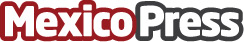 Recibe Cotemar certificación Great Place to WorkCotemar inicia el año con la certificación Great Place to Work, la cual reconoce la cultura organizacional de la empresa como de alta confianza, al estar sustentada en la credibilidad, el respeto, la imparcialidad, el orgullo de pertenencia y el compañerismo. De acuerdo con la autoridad global en cultura del trabajo, un gran lugar para trabajar es donde se logran, e incluso exceden, los objetivos del negocio y todos los miembros del equipo dan lo mejor de sí mismosDatos de contacto:Israel Ramón Estrada VidalCotemar, S.A. de C.V.9383811400Nota de prensa publicada en: https://www.mexicopress.com.mx/recibe-cotemar-certificacion-great-place-to Categorías: Nacional Comunicación Recursos humanos Campeche Ciudad de México Otras Industrias http://www.mexicopress.com.mx